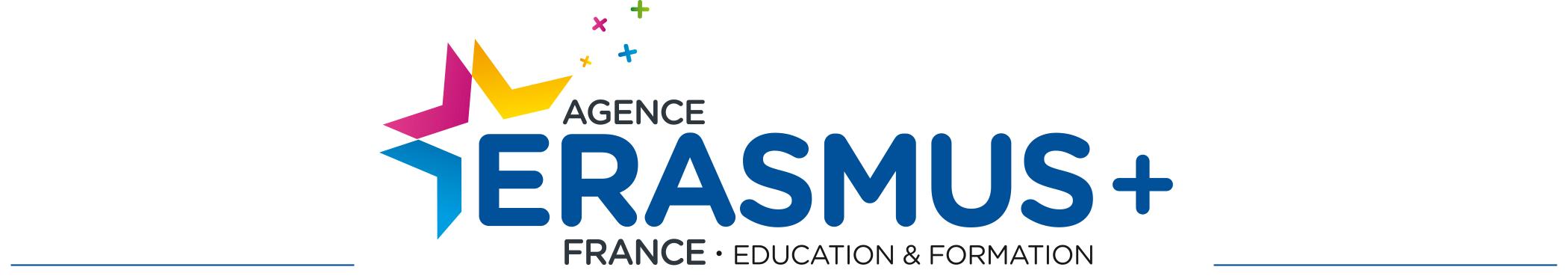 Kit de mobilité d’enseignement (STA) KA107Ce kit comprend :Contrat de mobilité / Grant agreement for participant (EN)Annexe I : contrat pédagogique (FR) / Learning agreement (EN) Annexe II : les conditions générales (FR) / General conditions (EN)Staff mobility to/from non-academic organisations is available for mobility between Programme and Partner Countries from the 2018 Call. Please remember this scheme allows for staff mobility for teaching from non-academic Partners towards HEIs (in both directions) and for training of Partner Country HEIs staff members in non-academic organisations in Programme Countries (i.e. training of staff members from Programme Country HEIs in Partner Country non-academic partners is not eligible in KA107).  La mobilité du personnel de / vers des organismes non académiques est désormais possible pour la mobilité entre les pays du programme et les pays partenaires depuis l'appel à propositions 2018. A noter que cette action permet la mobilité d’enseignement de personnel invité non académique vers les EES pays du programme et pays partenaires et ainsi que la formation des personnels des EES des pays partenaires vers des organismes non académiques des pays du programme (France). Par contre, la mobilité sortante de formation du personnel des EES des pays du programme (France) n’est pas éligible vers un organisme non académique des pays partenaires en KA107.Annexe IGRANT AGREEMENT – STAFOR TEACHING BETWEEN PROGRAMME AND PARTNER COUNTRIESCONTRAT DE MOBILITE – STAPOUR LES MOBILITES D’ENSEIGNEMENT ENTRE PAYS PROGRAMME ET PARTENAIRESFull official name of the Programme Country institution / Nom légal complet de l’établissement :Address: (official address in full) / Adresse (adresse légale complète) : Called hereafter "the beneficiary institution", represented for the purposes of signature of this agreement by [name(s), forename(s) and function], of the one part, and Ci-après dénommé “l’établissement bénéficiaire”, représenté pour la signature de cet accord par [nom(s), prénom(s) et fonction] d’une part, et Dr/Mr/Mrs/Ms : [Participant name(s) and forename(s)] / Docteur/Monsieur/Madame : [Nom et prénom du participant] Seniority in the position / Ancienneté sur le poste occupé :Nationality / Nationalité : Address (official address in full) / Adresse (adresse officielle complète) : Department/Unit / Département/service :Phone: 						E-mail :	Sex: [M/F/ Indéfini] Academic year / Année académique : 20../20..Participant with / Le participant sera :    financial support from Erasmus+ EU funds / allocataire de fonds européens Erasmus+ a zero grant / non-allocataire de fonds européens Erasmus+The financial support includes / L’allocation comprendra :special needs support / un complément de financement en raison de son handicapThe participant receives / Le participant recevra :  financial support other than Erasmus+ EU funds / une autre aide financière que celle du programme Erasmus+.Institution to complete the following box (if it does not already have this information) for participants receiving financial support from Erasmus+ EU funds:A compléter seulement pour les participants recevant une subvention du programme Erasmus+ pour lesquels l’établissement ne disposerait pas déjà de ces informations : Called hereafter “the participant”, of the other part, / Ci-après dénommé “le participant” d’autre part,Have agreed the Special Conditions and Annexes below which form an integral part of this agreement ("the agreement"): ont accepté les conditions particulières et annexes ci-dessous, qui font partie intégrante du présent contrat (« le contrat ») :Annex I                      	Staff Mobility for Teaching / Contrat d’enseignementAnnex II                	General Conditions / Conditions générales.The terms set out in the Special Conditions shall take precedence over those set out in the annexes. It is not compulsory to circulate papers with original signatures for Annex I of this document: scanned copies of signatures and electronic signatures may be accepted, depending on the national legislation.Les conditions particulières prévalent sur les annexes. Les signatures originales sur l’annexe I ne sont pas obligatoires, les signatures scannées et électroniques étant acceptées, selon la législation nationale en vigueur.SPECIAL CONDITIONS / CONDITIONS PARTICULIERESARTICLE 1 – SUBJECT MATTER OF THE AGREEMENT / OBJET DU CONTRATThe institution shall provide support to the participant for undertaking a mobility activity for [teaching/ teaching and training] under the Erasmus+ Programme. L’établissement s’engage à apporter une aide financière au participant d’une activité de mobilité de [enseignement /- enseignement + formation] du programme Erasmus+.The participant accepts the individual and travel support as specified in article 3 and undertakes to carry out the mobility activity for [teaching/ teaching and training] as described in Annex I.Le participant accepte l’aide financière ou la prise en charge pour le séjour et le voyage, spécifiée à l’article 3, et s’engage à réaliser l’activité de mobilité de [enseignement - enseignement et formation] définie dans l’annexe I.1.3.	Amendments to the agreement shall be requested and agreed by both parties through a formal notification by letter or by electronic message.Toute modification au contrat devra être demandée et acceptée par les deux parties de manière formelle, par courrier postal ou électronique.ARTICLE 2 – ENTRY INTO FORCE AND DURATION OF MOBILITY / PRISE D’EFFET DU CONTRAT ET DUREE DE LA MOBILITE2.1	The agreement shall enter into force on the date when the last of the two parties signs.Le contrat prend effet à la date de signature de la dernière des deux parties.2.2	The mobility period shall start on [date] and end on [date]. The start date of the mobility period shall be the first day that the participant needs to be present at the receiving institution and the end date shall be the last day the participant needs to be present at the receiving institution. Institution to select the applicable option: Travel time is excluded from the duration of the mobility period.One day for travel before the first day of the activity abroad [and/or] one day for travel following the last day of the activity abroad shall be added to the duration of the mobility period and included in the calculation for individual support. La période de mobilité commencera le [jj/mm/aaaa] et finira le [jj/mm/aaaa]. La date de début de mobilité sera le premier jour de présence obligatoire du participant dans l’établissement d’accueil. La date de fin de mobilité sera le dernier jour de présence obligatoire dans l’établissement d’accueil.Option à choisir par l’établissement bénéficiaire :Le temps de voyage n’est pas comptabilisé dans la durée de la mobilitéLe jour de voyage précédent le premier jour d’activité à l’étranger [et/ou] le jour de voyage suivant le dernier jour d’activité à l’étranger sera/seront comptabilisé(s) dans la durée de la mobilité et pour le calcul de l’aide financière accordée pour le séjour.2.3	-The participant shall receive financial support from Erasmus+ EU funds for […] days of activity. The number of days shall be equal to the duration of the mobility period, except for zero-grant participants, where the number of days should be 0.-And […] days for travel; for zero-grant participants, the number of travel days should be 0.[Institution to select if applicable and complete with specific rules if needed: The participant shall receive a financial support other than Erasmus+ EU funds for […] days of activity.]-Le participant recevra une subvention européenne du programme Erasmus+ pour […] jours d’activité.Le nombre de jours doit être égal à la durée de la période de mobilité, sauf pour les participants non-allocataires, pour qui le nombre de jours doit être de 0.-Le participant recevra une subvention européenne du programme Erasmus+ pour […] jours de voyage, sauf pour les participants non-allocataires, pour qui le nombre de jours doit être de 0.[L’établissement peut ajouter le cas échéant la mention suivante : le participant recevra une aide financière provenant d’autres sources que de fonds européens Erasmus+ pour […] jours d’activités]2.4 	The total duration of the mobility period shall not exceed 2 months, with a minimum of 5 days per mobility activity. A minimum of 8 teaching hours per week (or any shorter period of stay) has to be respected. If the mobility lasts longer than one week, the minimum number of teaching hours for an incomplete week shall be proportional to the duration of that week. If the teaching activity is combined with a training activity during a single period abroad, the minimum is reduced to 4 teaching hours per week (or any shorter period of stay). There is no minimum number of teaching hours for invited staff from enterprises. The participant shall teach a total of […] hours in [...] days.La durée totale de la période de mobilité ne devra pas excéder 2 mois et devra être d’une durée minimale de 5 jours par activité de mobilité.               Un minimum de 8 heures d'enseignement par semaine (ou toute période de séjour plus courte) doit être respecté. Si la mobilité dure plus d'une semaine, le nombre minimal d'heures d'enseignement pour une semaine incomplète est proportionnel à la durée de la semaine. Si l'activité d'enseignement est combinée avec une activité de formation pendant une même période à l'étranger, le minimum est réduit à 4 heures d'enseignement par semaine (ou à toute période de séjour plus courte). Il n'y a pas de nombre minimum d'heures d'enseignement pour un personnel invité d’entreprise.Le participant devra enseigner un total de […] heures en […] jours.2.5 	The participant may submit any request concerning the extension of the mobility period within the limit set out in article 2.4. If the beneficiary institution agrees to extend the duration of the originally planned mobility period, the agreement shall be amended accordingly.Le participant pourra faire une demande de prolongation de la durée de la mobilité, dans la limite fixée à l’article 2.4. Si l’établissement bénéficiaire accorde la prolongation, le contrat devra être modifié en conséquence.2.6	The Certificate of Attendance shall provide the effective start and end dates of the mobility period. L’attestation de présence devra comporter les dates effectives de début et de fin de mobilité.ARTICLE 3 – FINANCIAL SUPPORT / AIDE FINANCIERE3.1.     Institution shall select Option 1, Option 2 or Option 3:Option 1: The participant shall receive EUR […]. corresponding to individual support and […] EUR corresponding to travel. The amount of individual support is EUR […] per day up to the 14th day of activity and EUR […] per day from the 15th day,The final amount for the mobility period shall be determined by multiplying the number of days of the mobility specified in article 2.3 with the individual support rate applicable per day for the receiving country and adding the contribution for travel to the amount obtained. For zero-grant participants, the contribution for travel should be 0. The financial support other than Erasmus+ EU funds for the mobility period is EUR […].Option 2: The beneficiary institution shall provide the participant with travel and individual support in the form of direct provision of the required travel and individual support services. In such case, the beneficiary shall ensure that the provision of services will meet the necessary quality and safety standards.Option 3: The participant shall receive from the beneficiary institution a financial support of [….] EUR for [travel/ individual support] and support in the form of direct provision of the required [travel/ individual support] services. In such case, the beneficiary institution shall ensure that the provision of services will meet the necessary quality and safety standards.L’établissement bénéficiaire devra sélectionner l’option 1, 2 ou 3 : Option 1 : Le participant recevra […] euros pour les frais de séjour et […] euros pour les frais de voyage. Le montant journalier des frais de séjour est fixé à […] euros jusqu’au 14ème jour de mobilité et de […] euros à partir du 15ème jour.Le montant total pour la période de mobilité devra être calculé en multipliant le nombre de jours de mobilité indiqué à l’article 2.3 par le taux journalier applicable pour le pays d’accueil et en y additionnant le montant attribué pour la contribution aux frais de voyage.Pour les participants non allocataires, la contribution aux frais de voyage devra être 0.Option 2 : L’établissement bénéficiaire prendra directement en charge les frais de séjour et de voyage. Dans ce cas précis, il devra s’assurer que les prestations fournies répondent aux exigences de qualité et de sécurité standards.Option 3 : Le participant recevra de l’établissement bénéficiaire une aide financière de […] euros pour les frais de [voyage / séjour]. L’établissement bénéficiaire prendra en charge les frais de [voyage / séjour]. Dans ce cas précis, l’établissement bénéficiaire devra s’assurer que les prestations fournies répondent aux exigences de qualité et de sécurité standards.3.2	The reimbursement of costs incurred in connection with special needs, when applicable, shall be based on the supporting documents provided by the participant. Le remboursement de frais encourus liés à des besoins spécifiques, le cas échéant, sera effectué sur la base des justificatifs fournis par le participant.3.3        The financial support may not be used to cover costs already funded by EU funds. L’aide financière ne pourra être utilisée pour couvrir des coûts déjà pris en charge par un autre financement européen.3.4 	Notwithstanding Article 3.3, the financial support is compatible with any other source of funding.Nonobstant l’article 3.3, l’aide financière est compatible avec toute autre source de financement.3.5	The financial support or part of it shall be recovered if the participant does not carry out the mobility activity in compliance with the terms of the agreement. However, reimbursement shall not be requested when the participant has been prevented from completing his/her mobility activities as described in Annex I due to force majeure. Such cases shall be reported by the beneficiary institution and accepted by the National Agency. L’aide financière ou une partie de celle-ci devra être remboursée si le participant ne satisfait pas aux termes du contrat. Cependant, le remboursement ne pourra être demandé si le participant a été dans l’impossibilité de réaliser les activités de mobilité définies dans l’annexe I, en raison d’un cas de force majeure. Les cas de force majeure devront être communiqués par l’établissement bénéficiaire, pour acceptation, à l’Agence nationale.ARTICLE 4 – PAYMENT ARRANGEMENTS / PAIEMENT4.1	The participant shall receive individual and travel support in a timely manner. Only if Option 1 or Option 3 in Article 3.1 have been selected: Within 30 calendar days following the signature of the agreement by both parties, and no later than the start date of the mobility period, a pre-financing payment shall be made to the participant representing [between 70% and 100%] of the financial support from Erasmus+ EU funds specified in Article 3.	Le participant doit recevoir l’aide financière pour le séjour et pour le voyage dans les délais opportuns. Pour l’option 1 ou l’option 3 de l’article 3.1 : dans les 30 jours calendaires suivant la signature du contrat par les 2 parties et au plus tard le jour de début de la période de mobilité, un préfinancement de [70 à 100 %] du montant défini à l’article 3 devra être versé au participant.4.2	If options 1 or 3 in Article 3.1 have been selected and the pre-financing payment(s) do(es) not cover the total of the grant: the submission of the online EU survey shall be considered as the participant's request for payment of the outstanding balance. The beneficiary institution shall pay the remaining amount within 45 calendar days of the submission of the online EU survey, or issue a recovery order in case a reimbursement is due.Pour l’option 1 ou l’option 3 de l’article 3.1 : si le préfinancement défini à l’article 4.1 est inférieur à 100 % de l’aide financière, la soumission en ligne du rapport du participant sera considérée comme demande de paiement du solde. L’établissement bénéficiaire disposera de 45 jours calendaires pour effectuer le versement du solde ou pour établir une demande de recouvrement en cas de remboursement.4.3	[If the participant receives a financial support other than Erasmus+ EU funds: institution to complete with the applicable payment arrangements.][Optionnel : si le participant reçoit une aide financière autre que celle du programme Erasmus+, l’établissement doit compléter cet article avec les dispositions de paiement applicables]ARTICLE 5 – EU SURVEY / RAPPORT DU PARTICIPANT5.1.	The participant shall complete and submit the online EU Survey after the mobility abroad within 30 calendar days upon receipt of the invitation to complete it.Le participant devra compléter et soumettre en ligne le rapport du participant après sa période de mobilité, dans un délai de 30 jours calendaires suivant la réception de la notification l’invitant à le faire.5.2	Participants who fail to complete and submit the online EU Survey may be required to partially or fully reimburse the financial support received.Les participants qui ne complètent pas et qui ne soumettent pas le rapport du participant seront susceptibles de rembourser partiellement ou intégralement à l’établissement bénéficiaire, l’aide financière perçue.ARTICLE 6 – INSURANCE / ASSURANCE6.1	The participant shall have adequate insurance coverage. The beneficiary institution shall add a clause to this agreement in order to ensure that participants are clearly informed about issues related to insurances. It shall always highlight what is mandatory or recommended. For mandatory insurances, the responsible who takes the insurance (institution or participant) must be stated. The following information is optional but recommended: the insurance number/reference and the insurance company. This depends highly on the legal and administrative provisions in the sending and receiving country. Le participant devra bénéficier d’un niveau de couverture adéquat en matière de protection sociale, d’accident du travail et de responsabilité civile pendant le séjour à l’étranger. L’établissement bénéficiaire peut ajouter une clause au présent contrat afin de s’assurer que les participants ont eu connaissance des informations liées aux questions d’assurance. L’établissement bénéficiaire doit toujours mettre en évidence ce qui est obligatoire ou recommandé. Pour les assurances obligatoires, le nom du responsable qui contracte l'assurance (établissement ou participant) doit être indiqué. Les informations suivantes sont facultatives mais recommandées : le numéro d'assurance / référence et la compagnie d'assurance. Cela dépend fortement des dispositions juridiques et administratives dans le pays d'envoi et d’accueil.6.2 	Acknowledgement that health insurance coverage has been organised shall be included in this agreement. Insurance coverage is mandatory. Basic coverage might be provided by the national health insurance of the participant. However, the coverage may not be sufficient, especially in case of repatriation and specific medical intervention. In that case, a complementary private insurance might be useful. It is the responsibility of the beneficiary institution to ensure that the participant is aware of health insurance issues.L’assurance maladie, dans le cadre de ce contrat de mobilité est obligatoire. La couverture de base doit être fournie par l'assurance maladie du participant. Cependant, cette couverture peut s’avérer insuffisante, notamment lors d’un rapatriement ou d’une intervention médicale spécifique. Une assurance santé complémentaire peut s’avérer fort utile. Il est de la responsabilité de l’établissement bénéficiaire d’informer le participant sur l’existence de ces couvertures complémentaires.ARTICLE 7 – LAW APPLICABLE AND COMPETENT COURT / LOI APPLICABLE ET TRIBUNAL COMPETENT7.1	The Agreement is governed by the French law.Ce contrat est régi par le droit français.7.2	The competent court determined in accordance with the applicable national law shall have sole jurisdiction to hear any dispute between the institution and the participant concerning the interpretation, application or validity of this Agreement, if such dispute cannot be settled amicably.Le tribunal compétent déterminé conformément à la législation nationale applicable sera seul compétent pour connaître des litiges entre l’établissement et le participant concernant l’interprétation, l’application ou la validité de ce contrat, si ce litige ne peut pas être réglé à l’amiable.SIGNATURESFor the participant: [name(s) / forename(s)]         	For the beneficiary institution: name(s)/forename(s)/function]Pour le partipant : [Nom, prénom]                           	Pour l’établissement bénéficiaire : [Nom, Prénom, fonction]Done at [place], [date]                                               	Done at [place], [date]Fait à [lieu], le [date]                                              	Fait à [lieu], le [date]Signature :                                                            	Signature :LEARNING AGREEMENT – STAFOR TEACHING BETWEEN PROGRAMME AND PARTNER COUNTRIESCONTRAT PEDAGOGIQUE – STAPOUR LES MOBILITES D’ENSEIGNEMENT ENTRE PAYS PROGRAMME ET PARTENAIRESPlanned period of the teaching activity: from [day/month/year]	till [day/month/year]Dates prévues de l’activité d’enseignement : du [jj/mm/aaaa] 	au [jj/mm/aaaa]Duration (days) – excluding travel days / Durée (jours) – hors jours de voyage : ……………………………………………..The teaching staff member / L’enseignantThe Sending Institution/Enterprise / L’établissement d’envoi / EntrepriseThe Receiving Institution / L’établissement d’accueilSection to be completed BEFORE THE MOBILITY / Partie à compléter AVANT LA MOBILITEPROPOSED MOBILITY PROGRAMME / PROGRAMME DE MOBILITÉ PROPOSÉMain subject field / Domaine d’enseignement principal : ……………………………………………………………………………….Level (select the main one): Short cycle (EQF level 5) ; Bachelor or equivalent first cycle (EQF level 6) ; Master or equivalent second cycle (EQF level 7) ; Doctoral or equivalent third cycle (EQF level 8) Niveau (sélectionner le principal) : Cycle court (CEC niveau 5)  ; Licence ou équivalent 1er cycle (CEC niveau 6)  ; Master ou équivalent 2è cycle (CEC niveau 7) ; Doctorat ou équivalent 3è cycle (CEC niveau 8) .Number of students at the receiving institution benefiting from the teaching programme: …………………………….Nombre d’étudiants de l’établissement d’accueil bénéficiant du programme d’enseignement :..........................Number of teaching hours  / Nombre d’heures d’enseignement : ……………………….Language of instruction / Langue d’enseignement : …………………………………………II.    COMMITMENT OF THE THREE PARTIES / ENGAGEMENT DES TROIS PARTIES By signing this document, the teaching staff member, the sending institution/enterprise and the receiving institution confirm that they approve the proposed mobility agreement.En signant ce document, l’enseignant, l’établissement d’envoi et l’établissement d’accueil confirment qu’ils approuvent le programme de mobilité proposé.The sending higher education institution supports the staff mobility as part of its modernisation and internationalisation strategy and will recognise it as a component in any evaluation or assessment of the teaching staff member.L’établissement d’enseignement supérieur d’envoi considère la mobilité d’enseignement comme faisant partie de sa stratégie de modernisation et d’internationalisation et en tiendra compte dans l’évaluation de l’enseignant.The teaching staff member will share his/her experience, in particular its impact on his/her professional development and on the sending higher education institution, as a source of inspiration to others.L’enseignant partagera son expérience - en particulier l’impact sur son évolution professionnelle et sur l’établissement d’envoi – qui pourra s’avérer être une source d’inspiration pour d’autres.The teaching staff member and the beneficiary institution commit to the requirements set out in the grant agreement signed between them.L’enseignant et l’établissement bénéficiaire s’engagent à respecter les termes du contrat de mobilité signé par les deux parties.The teaching staff member and the receiving institution will communicate to the sending institution/enterprise any problems or changes regarding the proposed mobility programme or mobility period.L’enseignant et l’établissement d’accueil communiqueront à l’établissement d’envoi tout problème ou modification concernant le programme de mobilité proposé ou la période de mobilité.Annexe IIGENERAL CONDITIONS – STA  CONDITIONS GENERALES - STAARTICLE 1 – LIABILITY / RESPONSABILITÉEach party of this agreement shall exonerate the other from any civil liability for damages suffered by him or his staff as a result of performance of this agreement, provided such damages are not the result of serious and deliberate misconduct on the part of the other party or his staff.Chaque partie contractante décharge l’autre partie contractante de toute responsabilité civile du fait des dommages subis par elle-même ou par son personnel résultant de l’exécution du présent contrat, dans la mesure où ces dommages ne sont pas dus à une faute grave et intentionnelle de l’autre partie contractante ou de son personnel.The National Agency of France, the European Commission or their staff shall not be held liable in the event of a claim under the agreement relating to any damage caused during the execution of the mobility period. Consequently, the National Agency of France or the European Commission shall not entertain any request for indemnity of reimbursement accompanying such claim.L’Agence nationale française, la Commission européenne ou leurs personnels ne seront pas tenus responsables pour toute action en réparation des dommages survenus aux tiers, y compris le personnel du projet, pendant la réalisation de la période de mobilité. En conséquence, l’Agence nationale française ou la Commission européenne ne seront pas tenues à des indemnités de remboursement concernant cette action. ARTICLE 2 – TERMINATION OF THE AGREEMENT / RESILIATION DU CONTRATIn the event of failure by the participant to perform any of the obligations arising from the agreement, and regardless of the consequences provided for under the applicable law, the institution is legally entitled to terminate or cancel the agreement without any further legal formality where no action is taken by the participant within one month of receiving notification by registered letter.Il pourra être mis fin au contrat en cas d’inexécution, par le participant, de ses obligations découlant du présent contrat, et indépendamment des conséquences prévues par la loi qui lui est applicable ; le présent contrat peut alors être résilié ou dissout de plein droit par l’établissement, sans qu’il soit nécessaire de procéder à aucune autre formalité judiciaire, après une mise en demeure notifiée aux parties par lettre recommandée non suivie d’exécution dans un délai d’un mois.If the participant terminates the agreement before its agreement ends or if he/she fails to follow the agreement in accordance with the rules, he/she shall have to refund the amount of the grant already paid, except if agreed differently with the institution. Si le participant met fin au contrat avant la fin de sa période contractuelle, ou s’il/elle manque à ses obligations, il/elle devra rembourser au moins le montant de la bourse déjà reçu, sauf décision contraire de l’établissement d’envoi.In case of termination by the participant due to "force majeure", i.e. an unforeseeable exceptional situation or event beyond the participant's control and not attributable to error or negligence on his/her part, the participant shall be entitled to receive at least the amount of the grant corresponding to the actual duration of the mobility period as defined. Any remaining funds shall have to be refunded, except if agreed differently with the sending organisation.Si la résiliation est due à un cas de force majeure, par exemple, une situation exceptionnelle imprévisible ou un événement incontrôlable par le participant et qui ne peut pas être attribué à une erreur ou une négligence de sa part, le participant pourra recevoir le montant de la bourse correspondant à la durée effective de la période de mobilité. Le financement restant devra être remboursé, sauf décision contraire de l’établissement d’envoi.ARTICLE 3 – DATA PROTECTION / PROTECTION DES DONNEESAll personal data contained in the agreement shall be processed in accordance with Regulation (EC) No 2018/1725 of the European Parliament and of the Council on the protection of individuals with regard to the processing of personal data by the EU institutions and bodies and on the free movement of such data. Such data shall be processed solely in connection with the implementation and follow-up of the agreement by the institution, the National Agency and the European Commission, without prejudice to the possibility of passing the data to the bodies responsible for inspection and audit in accordance with EU legislation (Court of Auditors or European Antifraud Office (OLAF)).Le traitement de toute information personnelle présente au contrat devra être effectué conformément au règlement n° 2018/1725 du Parlement européen et du Conseil pour la protection des individus, relatif au traitement des données personnelles par les institutions européennes et sur la libre circulation de celles-ci. Ces données seront utilisées uniquement pour la mise en place et le suivi de la convention de subvention par l’établissement, l’Agence nationale et la Commission européenne, sans préjudice quant à la possibilité de transmission de ces données aux organismes chargés du contrôle et de l’audit en accord avec la législation européenne (Office européen de Lutte Anti-fraude).The participant may, on written request, gain access to his personal data and correct any information that is inaccurate or incomplete. He/she should address any questions regarding the processing of his/her personal data to the institution and/or the National Agency. The participant may lodge a complaint against the processing of his personal data to the European Data Protection Supervisor with regard to the use of the data by the European Commission.Le participant peut, sur demande écrite, avoir le droit d’accéder à ses données personnelles pour les modifier en cas d’erreur et pour les compléter. Il/elle adressera toute question concernant l’utilisation de ses données personnelles à l’établissement et/ou à l’Agence nationale. Le participant peut porter plainte contre l’utilisation de ses données personnelles auprès du Contrôleur européen de protection des données (CEPD) en ce qui concerne l’utilisation de celles-ci par la Commission européenne.ARTICLE 4 – CHECKS AND AUDITS / VERIFICATION ET AUDITSThe parties of the agreement undertake to provide any detailed information requested by the European Commission, the National Agency of France or by any other outside body authorised by the European Commission or the National Agency of France to check that the mobility period and the provisions of the agreement are being properly implemented.Les contractants s’engagent à fournir toute information détaillée demandée par la Commission européenne, l’Agence nationale française ou tout autre organisme extérieur accrédité par la Commission européenne et l’Agence nationale française pour vérifier que la période de mobilité et les dispositions prévues au contrat ont été mises en œuvre de manière conforme.Last name(s)Nom(s)First name (s)Prénom(s)SeniorityAnciennetéNationalityNationalitéSex [M/F/Undefined]Genre [M/F/Indéfini]Academic yearAnnée académique20../20..20../20..E-mailAdresse mailName NomErasmus code (if applicable)Code Erasmus (si existant)Faculty/DepartmentFaculté/DépartementAddressAdresseCountry/
Country codePays/Code paysContact person 
name and positionNom et fonction de la personne de contactContact persone-mail / phoneTéléphone/adresse mail de la personne de contactType of enterpriseType d’entreprise Size of enterprise(if applicable)Taille de l’entreprise(si applicable)<250 employees<250 employés>250 employees>250 employésNameNomFaculty/DepartmentFaculté/DépartementErasmus code(if applicable)Code Erasmus(si existant)Faculty/DepartmentFaculté/DépartementAddressAdresseCountry/
Country codePays/Code paysContact person
name and positionNom et fonction de la personne de contactContact person
e-mail / phoneTéléphone/adresse mail de la personne de contactOverall objectives of the mobility / Principaux objectifs de la mobilité :Added value of the mobility (in the context of the modernisation and internationalisation strategies of the institutions involved):Valeur ajoutée de la mobilité (en termes de stratégie de modernisation et d’internationalisation des établissements impliqués) :Content of the teaching programme / Contenu du programme d’enseignement :Expected outcomes and impact (e.g. on the professional development of the teaching staff member and on the competences of students at both institutions):Résultat et impact attendus (par exemple sur l’évolution professionnelle de l’enseignant et les compétences des étudiants dans les deux établissements) :The teaching staff member / L’enseignantName / Nom : Signature:	Date:The sending institution/enterprise / L’établissement d’envoiName of the responsible person / Nom de la personne responsable :Signature: 		Date: 	The receiving institution / L’établissement d’accueilName of the responsible person / Nom de la personne responsable :Signature: 		Date: